Załącznik nr 9 do RegulaminuNaboru Wniosków o dofinansowaniez Rządowego Programu Odbudowy Zabytków 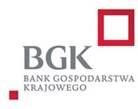 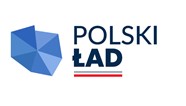 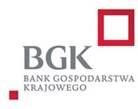 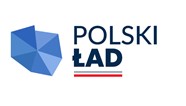 PROMESADOFINANSOWANIA INWESTYCJIZ RZĄDOWEGO PROGRAMU ODBUDOWY ZABYTKÓWNR ___________________________  („PROMESA”)Bank Gospodarstwa Krajowego, z siedzibą w Warszawie, Al. Jerozolimskie 7, 
00-955 Warszawa, działający na podstawie ustawy z dnia 14 marca 2003 r. o Banku Gospodarstwa Krajowego (Dz. U. z 2022 r. poz. 2315) oraz statutu stanowiącego załącznik 
do rozporządzenia Ministra Rozwoju z dnia 16 września 2016 r. w sprawie nadania statutu Bankowi Gospodarstwa Krajowego (Dz. U. z 2022 r. poz. 1321 ze zmianami), NIP: 525-00-12-372, REGON: 000017319, będący dużym przedsiębiorcą w rozumieniu ustawy z dnia 8 marca 2013 r. o  przeciwdziałaniu nadmiernym opóźnieniom w transakcjach handlowych (Dz. U. z 2022 r. poz. 893 ze zmianami), zwany dalej „BGK”,na podstawie art. 69a ust. 1 ustawy z dnia 31 marca 2020 r. o zmianie ustawy o szczególnych rozwiązaniach związanych z zapobieganiem, przeciwdziałaniem i zwalczaniem COVID-19, innych chorób zakaźnych oraz wywołanych nimi sytuacji kryzysowych oraz niektórych innych ustaw 
(Dz. U. poz. 568 ze zmianami) zwanej dalej „Ustawą”, uchwały Rady Ministrów nr 232/2022 z dnia       23 listopada 2022 r. w sprawie ustanowienia Rządowego Programu Odbudowy Zabytków, zwanej dalej „Uchwałą RM” oraz Regulaminu Naboru Wniosków o dofinansowanie z Rządowego Programu Odbudowy Zabytków, zwanego dalej „Regulaminem”, niniejszym udziela_________________________________________ (nazwa podmiotu) zwanemu dalej „Beneficjentem”, w związku z Wnioskiem o dofinansowanie z Rządowego Programu Odbudowy Zabytków, zwanego dalej „Programem”, z dnia _______________nr _______________ zwanym dalej „Wnioskiem”, na  podstawie decyzji Prezesa Rady Ministrów, udziela Promesy finansowanej ze środków Funduszu Przeciwdziałania COVID-19, zwanego dalej „Funduszem”, na następujących warunkach: Promesa dotyczy finansowania Inwestycji realizowanej przez Beneficjenta lub objętej Dotacją, polegającej na __________________________ (nazwa Inwestycji).Pojęcia użyte w Promesie mają znaczenie nadane im w Regulaminie. Promesa stanowi zapewnienie, że Inwestycja zostanie sfinansowana w części ze środków Funduszu, do kwoty wskazanej w Promesie. Wypłata dofinansowania z Promesy na rzecz Beneficjenta nastąpi po spełnieniu warunków wynikających z Promesy.Kwota Promesy wynosi _______________ PLN (słownie: ____________________________ PLN), zwana dalej „kwotą Promesy”, co stanowi _______ % Ostatecznej wartości Inwestycji. Kwota Promesy stanowi maksymalną kwotę dofinansowania, które może być wypłacone Beneficjentowi na jej podstawie. W przypadku, gdy Beneficjent realizuje zadanie inwestycyjne:5.1	Kwota Promesy ulega obniżeniu w przypadku obniżenia wynagrodzenia Wykonawcy Inwestycji za jej wykonanie, w szczególności w  wyniku:zawarcia odpowiedniego porozumienia z Wykonawcą;odstąpienia, wypowiedzenia bądź wygaśnięcia, rozwiązania lub utraty mocy obowiązującej umowy z Wykonawcą z innych przyczyn, przed jej wykonaniem w całości z zastrzeżeniem punktu 5.3 oraz ust. 7;potrącenia należności Beneficjenta względem Wykonawcy wynikających z umowy z  Wykonawcą w szczególności z tytułu kar umownych, bądź wynikających z innych tytułów, z należnością Wykonawcy Inwestycji z tytułu wynagrodzenia za jej wykonanie;zapłaty przez osobę trzecią na rzecz Beneficjenta kwoty z tytułu gwarancji należytego wykonania umowy z Wykonawcą Inwestycji.Nie uznaje się za obniżenie wynagrodzenia, o którym mowa w zdaniu pierwszym, zapłaty przez  osobę trzecią na rzecz Wykonawcy kwoty w celu zapłaty wynagrodzenia za jej wykonanie, skutkującej powstaniem roszczenia zwrotnego tej osoby trzeciej względem Beneficjenta, w  szczególności w przypadku zapłaty z tytułu gwarancji zapłaty za roboty budowlane w  rozumieniu art. 6491 Kodeksu cywilnego.5.2 Kwota Promesy nie ulega obniżeniu w przypadku, gdy z przyczyn nieleżących po stronie Beneficjenta dochodzi do sytuacji, w której realizacja przedmiotu Umowy przez dotychczasowego Wykonawcę jest niemożliwa. Dopuszcza się, aby w celu ukończenia Inwestycji zrealizował ją jego następca pozostając w zgodzie z przepisami Regulaminu, ustawy z dnia 11 września 2019 r. – Prawo zamówień publicznych oraz zakresem przedmiotowym Inwestycji.5.3 Kwota promesy nie ulega obniżeniu w przypadku, gdy zostanie przeprowadzone ponowne postępowanie zakupowe w celu kontynuowania Inwestycji w związku ze udostępnieniem Warunków zmiany Promesy, których wzór stanowi załącznik nr 15.6.	W przypadku udzielania Dotacji: kwota Promesy ulega obniżeniu w przypadku obniżenia tej Dotacji. Beneficjent informuje BGK o wszelkich zmianach dotyczących Dotacji skutkujących obniżeniem jej kwoty, składając Wniosek o zmianę warunków Promesy. W sytuacji odstąpienia, wypowiedzenia bądź wygaśnięcia, rozwiązania lub utraty mocy obowiązującej umowy Beneficjenta dotacji na wykonanie Inwestycji z innych przyczyn, przed jej wykonaniem w całości, stosuje się ust. 5.1 punkty 1 oraz 3.Wypłata dofinansowania w ramach udzielonej Promesy nastąpi po złożeniu przez Beneficjenta do  BGK „Wniosku o wypłatę z Promesy”, o którym mowa w Regulaminie. Wniosek o wypłatę z Promesy zostanie sporządzony według wzoru stanowiącego załącznik nr 12 do Regulaminu i podpisany Podpisem kwalifikowanym przez osoby uprawnione do reprezentowania Beneficjenta i przekazany do BGK w Aplikacji do obsługi Programu. Do wniosku zostanie załączone odpowiednie oświadczenie Beneficjenta:o zakończeniu o realizacji Inwestycji w przypadku Inwestycji realizowanych w terminie nie  dłuższym niż 12 miesięcy;zakończeniu danego etapu Inwestycji lub zakończeniu Inwestycji realizowanych powyżej 12  miesięcy.Wypłata dofinansowania z Promesy nastąpi w następujący sposób:[w przypadku Inwestycji realizowanych w okresie nie dłuższym niż 12 miesięcy]: wypłata pełnej kwoty Promesy nastąpi po zakończeniu realizacji Inwestycji;[w przypadku Inwestycji realizowanych w okresie dłuższym niż 12 miesięcy na podstawie jednej umowy]wypłata środków z Promesy nastąpi w dwóch transzach, każdorazowo po zakończeniu określonego etapu prac w  ramach realizacji Inwestycji:a)	pierwsza transza w wysokości nie wyższej niż 50 % kwoty Promesy,b)	druga transza w wysokości kwoty Promesy pomniejszonej o kwotę wypłaconą w pierwszej transzy;[w przypadku Inwestycji realizowanych w okresie dłuższym niż 12 miesięcy, na podstawie więcej niż jednej umowy], wypłata środków z Promesy w trzech transzach, każdorazowo po zakończeniu określonego etapu prac w ramach realizacji Inwestycji:a)	pierwsza transza w wysokości nie wyższej niż 20 % kwoty Promesy,b)	druga transza w wysokości nie wyższej niż 30 % kwoty Promesy,c)	trzecia transza w wysokości kwoty Promesy pomniejszonej o kwoty wypłaconych wcześniej transz.BGK odmawia wypłaty dofinansowania z Promesy, w przypadku gdy zaistnieją przesłanki wygaśnięcia Promesy, wskazane w Regulaminie lub gdy Promesa nie wejdzie w życie w wyniku niezłożenia przez Beneficjenta wymaganego oświadczenia, o którym mowa w ust. 14. BGK może odmówić wypłaty dofinansowania z Promesy w przypadku niewykonywania bądź niewykonania przez Beneficjenta zobowiązań wynikających z uchwały Rady Ministrów nr 232/2022 z dnia 23 listopada 2022 r. oraz Regulaminu Naboru Wniosków o dofinansowanie. BGK może żądać zwrotu w całości lub w odpowiedniej części środków wypłaconych z Promesy w  przypadku gdy po wypłacie BGK poweźmie informację o okolicznościach wyłączających wypłatę dofinansowania z Promesy bądź uzasadniających wypłatę dofinansowania z Promesy w  mniejszej kwocie.Wszelkie spory mogące wyniknąć z Promesy będą rozstrzygane przez sąd właściwy miejscowo dla siedziby BGK.BGK, jako administrator danych osobowych, w rozumieniu przepisów rozporządzenia Parlamentu Europejskiego i Rady (UE) 2016/679 z dnia 27 kwietnia 2016 r. w sprawie ochrony osób fizycznych w związku z przetwarzaniem danych osobowych i w sprawie swobodnego przepływu takich danych oraz uchylenia dyrektywy 95/46/WE, zwanego dalej „rozporządzeniem RODO”, informuje, że:w bankowym zbiorze danych będą przetwarzane dane Beneficjenta oraz osób go  reprezentujących, w celu realizacji Promesy oraz oświadczenia Beneficjenta, o którym mowa w ust. 24, oraz w ramach prawnie uzasadnionego interesu BGK; przetwarzane dane osobowe mogą obejmować imię i nazwisko, służbowy adres poczty elektronicznej i służbowy numer telefonu;dane osobowe będą przetwarzane na podstawie art. 6 ust. 1 lit. b i f rozporządzenia RODO;dane osobowe będą przechowywane przez okres niezbędny do realizacji Promesy oraz  w  okresie zachowania mocy obowiązującej oświadczeń Beneficjenta, a po tym czasie przez okres oraz  w  zakresie wymaganym przez przepisy prawa powszechnie obowiązującego lub dla dochodzenia ewentualnych roszczeń;osobom, których dane osobowe będą przetwarzane, przysługuje prawo do:wniesienia skargi do organu nadzorczego,dostępu do danych osobowych, w tym prawo do uzyskania kopii tych danych,żądania sprostowania (poprawiania) danych osobowych – w przypadku gdy dane są  nieprawidłowe lub niekompletne,żądania usunięcia danych osobowych (tzw. „prawo do bycia zapomnianym”) – w przypadku gdy: (i) dane nie są już niezbędne do celów, dla których były zebrane lub w inny sposób przetwarzane, (ii) osoba, której dane dotyczą wniosła sprzeciw wobec przetwarzania danych osobowych, (iii) osoba, której dane dotyczą, cofnęła zgodę na której opiera się  przetwarzanie i nie ma innej podstawy prawnej przetwarzania, (iv) dane przetwarzane są  niezgodnie z prawem, (v) dane muszą być usunięte w celu wywiązania się z obowiązku wynikającego z przepisów prawa,żądania ograniczenia przetwarzania danych osobowych – w przypadku gdy: (i) osoba, której dane dotyczą, kwestionuje prawidłowość danych osobowych, (ii) przetwarzanie danych jest niezgodne z prawem, a osoba, której dane dotyczą, sprzeciwia się usunięciu danych, żądając w zamian ich ograniczenia, (iii) administrator nie potrzebuje już danych dla swoich celów, ale osoba, której dane dotyczą, potrzebuje ich do ustalenia, obrony lub dochodzenia roszczeń, (iv) osoba, której dane dotyczą wniosła sprzeciw wobec przetwarzania danych – do czasu ustalenia, czy prawnie uzasadnione podstawy po stronie administratora są  nadrzędne wobec podstawy sprzeciwu,przenoszenia danych osobowych w przypadku gdy: (i) przetwarzanie odbywa się  na  podstawie umowy zawartej z osobą, której dane dotyczą lub na podstawie zgody wyrażonej przez taką osobę, oraz (ii) przetwarzanie odbywa się w sposób zautomatyzowany,sprzeciwu wobec przetwarzania danych osobowych, w tym profilowania, gdy: (i) zaistnieją przyczyny związane ze szczególną sytuacją osoby, które dane dotyczą, oraz (ii) przetwarzanie danych oparte jest na podstawie niezbędności do celów wynikających z  prawnie uzasadnionego interesu BGK.Promesa wchodzi w życie z dniem złożenia BGK przez Beneficjenta za pośrednictwem Aplikacji zgodnego ze stanem faktycznym oświadczenia, dotyczącego zawarcia Umów z Wykonawcami, wg wzoru stanowiącego załącznik nr 10 do Regulaminu. W przypadku niezłożenia przez Beneficjenta prawidłowego Oświadczenia w wyznaczonym terminie (§ 10 ust. 11 Regulaminu) Promesa nie wchodzi w życie. O niezłożeniu oświadczenia, o którym mowa powyżej BGK informuje Prezesa RM. Promesa może zostać zmieniona przez Beneficjenta na wniosek, którego wzór stanowi załącznik nr 11 do Regulaminu, złożony w okresie jej ważności, pod warunkiem uzyskania akceptacji Prezesa RM na zmianę warunków Promesy.Promesa jest ważna 6 miesięcy od dnia zakończenia Inwestycji.Termin ważności Promesy może być wydłużony maksymalnie o 12 miesięcy.Promesa jest nieprzenośna.Promesa podlega prawu polskiemu.Promesa została sporządzona w formie elektronicznej i podpisana Podpisem kwalifikowanym i udostępniona Beneficjentowi w Aplikacji.W imieniu BGK dokument podpisano Podpisem kwalifikowanym:Imię i nazwisko						Imię i nazwiskoPełnomocnik							Pełnomocnik